GRADSKO VIJEĆEKLASA:024-03/24-02/01URBROJ:2133-1-01/01-24-5Karlovac,  13.veljače 2024.				                Na temelju članka 18.st.1. Zakona o proračunu (N.N. 144/21.) i   članaka 34. i 97. Statuta Grada Karlovca (Glasnik Grada Karlovca 09/21.-potpuni tekst i 10/22.) Gradsko vijeće grada Karlovca je na 33. sjednici održanoj dana 13. veljače 2024. godine donijelo sljedećuODLUKU O IZMJENI ODLUKE O IZVRŠAVANJU PRORAČUNA GRADA KARLOVCAZA 2024. GODINUČlanak 1.U Odluci o izvršavanju proračuna Grada Karlovca za 2024. godinu Klasa:024-03/23-02/14, Urbroj:2133-1-01/01-23-5. (Glasnik Grada Karlovca 23/2023.) članak 13. mijenja se i glasi:(1) Proračunskim korisnicima Grada Karlovca uključenim u sustav riznice utvrđuje se blagajnički maksimum u iznosu od 2.500 €. Blagajnički maksimum u upravnim tijelima Grada Karlovca iznosi 5.000 €.Članak 2.         (1)  Ova Odluka stupa na snagu osmog dana od dana objave u »Glasniku Grada Karlovca«, a primjenjuje se od 1. siječnja 2024. godine.                                                                                                PREDSJEDNIK					         	GRADSKOG VIJEĆA GRADA KARLOVCA							Marin Svetić, dipl.ing. šumarstva

REPUBLIKA HRVATSKA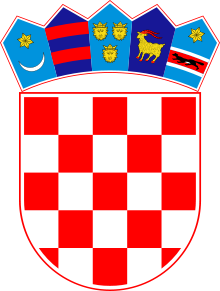 KARLOVAČKA ŽUPANIJA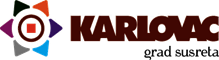  GRAD KARLOVAC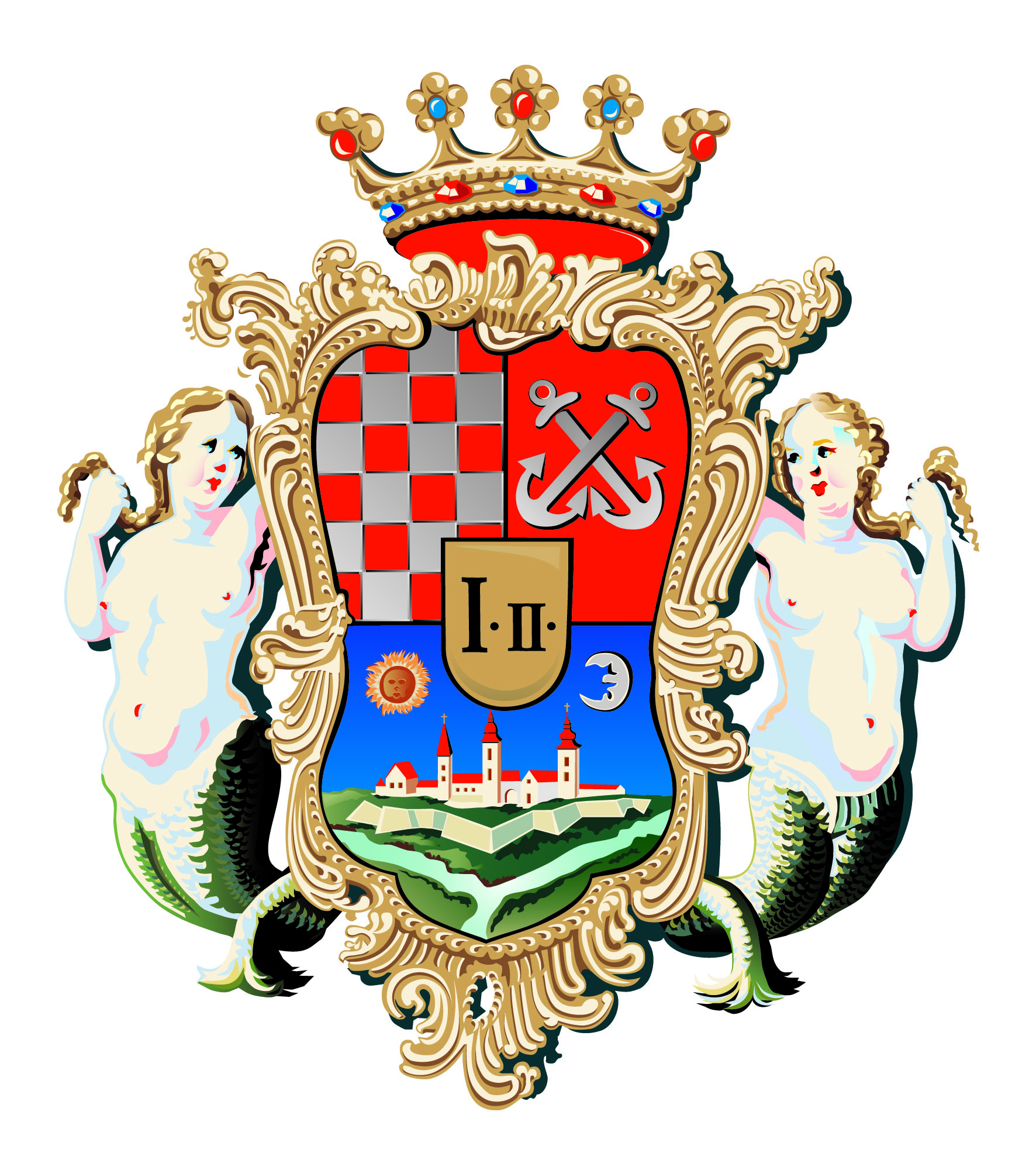 